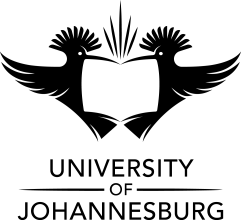 UNIVERSITY OF JOHANNESBURGACADEMY OF COMPUTER SCIENCE AND SOFTWARE ENGINEERINGSHORT LEARNING PROGRAMME IN DIGITAL FORENSICS 2024I confirm that the signature on this application form is my own and that UJ may accept this signature as being my true signature. I understand and acknowledge that it is in the discretion of the UJ not to process this application if the application contains any false or misleading information or signatures.Note: The applicant consents to personal information being utilised for University statistical purposes.I hereby declare that this information is correct:SECTION A: SUBMITTING YOUR APPLICATIONPlease complete section B and C. After completing the application form, please email your application with the supporting documents to: infocs@uj.ac.za Have you previously applied with the University and obtained a student number? If yes, please provide your student number below:Have you previously applied with the University and obtained a student number? If yes, please provide your student number below:Student number:SECTION B: PERSONAL DETAILSSECTION B: PERSONAL DETAILSSECTION B: PERSONAL DETAILSSECTION B: PERSONAL DETAILSSECTION B: PERSONAL DETAILSSECTION B: PERSONAL DETAILSSECTION B: PERSONAL DETAILSSECTION B: PERSONAL DETAILSSECTION B: PERSONAL DETAILSTitle: Initials:Surname:ID Number:ID Number:Passport Number:Passport Number:(International students only)(International students only)(International students only)E-mail address:E-mail address:E-mail address:E-mail address:E-mail address:E-mail address:E-mail address:E-mail address:E-mail address:Contact number:Contact number:Contact number:Contact number:Contact number:Cell phone number:Cell phone number:Cell phone number:Cell phone number:SECTION C: EMPLOYER DETAILSSECTION C: EMPLOYER DETAILSCurrent Employer:Position:Short description of responsibilities:Short description of responsibilities:Initials and surname of applicant Signature of applicantDate